Муниципальное автономное общеобразовательное учреждениесредняя общеобразовательная школа №163П О Л О Ж Е Н И Ео классном руководствеЕкатеринбург, 2014I. Общие положения.1.1. Настоящее Положение разработано в соответствии с Законом Российской Федерации «Об образовании в РФ», Уставом школы, должностными инструкциями классного руководителя и регламентирует работу классного руководителя.1.2. Классное руководство - профессиональная деятельность педагога, направленная на воспитание ребенка в классном ученическом коллективе.1.3. В своей деятельности классный руководитель руководствуется следующими нормативно-правовыми документами:Закон РФ «Об образовании в Российской Федерации»;Конвенция о правах ребенка;Конституция и законы Российской Федерации;Инструкции, приказы, распоряжения Управления образования;Устав школы, приказы, распоряжения директора школы, администрации;Правила и нормы охраны труда, и техники безопасности;Положение о методическом объединении классных руководителей;Настоящее положение.1.4. Деятельность классного руководителя основывается на принципах патриотизма, гражданской ответственности, демократии, гуманизма, приоритета общечеловеческих ценностей, жизни и здоровья детей, свободного развития личности.1.5. Классный руководитель назначается на должность и освобождается от должности приказом директора школы. Координацию работы и общее руководство деятельностью классных руководителей осуществляет заместитель директора школы по воспитательной работе.1.6. Свою деятельность классный руководитель осуществляет в тесном контакте с администрацией школы, органами школьного и классного ученического самоуправления, родителями (законными представителями), классным и  общешкольным родительскими комитетами, Советом учреждения.2. Функции классного руководителя2.1.Аналитическая функция:- изучение индивидуальных особенностей учащихся;- выявление специфики и определение динамики развития классного коллектива;- изучение и анализ состояния и условий семейного воспитания каждого учащегося;- изучение и анализ влияния школьной среды и малого социума на учащихся класса;- анализ воспитательных возможностей педагогического коллектива.2.2. Прогностическая функция:- прогнозирование уровней воспитанности и индивидуального развития учащихся и этапов формирования классного коллектива;- прогнозирование результатов воспитательной деятельности;- построение модели воспитания в классе, соответствующейвоспитательной системе школы в целом;- определение ближайших и дальних перспектив жизни и деятельности отдельных учащихся и класса в целом;- предвидение последствий складывающихся в классном коллективе отношений.2.3. Организационно-координирующая функция:- организация воспитательной работы в классном коллективе;- организация и стимулирование разнообразных видов деятельности воспитанников в классном коллективе;- оказание помощи и организация сотрудничества в планировании общественно значимой деятельности учащихся, в организации деятельности органов ученического самоуправления;- поддержание связей семьи и школы, школы и социума;- содействие в получении  учащимися  дополнительного образования в школе и вне ее;- защита прав учащихся;- организация индивидуальной работы с учащимися;- участие в работе педагогических и методических советов, методического объединения классных руководителей, административных совещаниях, Совета профилактики;- ведение документации классного руководителя и классного журнала;- классный руководитель несет ответственность за жизнь и здоровье детей в период проведения воспитательных мероприятий. 2.4. Коммуникативная функция:- развитие и регулирование доброжелательных межличностных отношений между учащимися, между учащимися и взрослыми;- оказание помощи каждому учащемуся в адаптации к коллективу;- содействие созданию благоприятного психологического климата в коллективе в целом и для каждого отдельного воспитанника;- регулирование процессами адаптации и социализации обучающихся.
3. Обязанности классного руководителя3.1.   Осуществлять систематический анализ состояния успеваемости и динамики общего развития своих учащихся.3.2.   Организовывать учебно-воспитательный процесс в классе; вовлекать учащихся в систематическую деятельность классного и школьного коллективов.3.3.   Изучать индивидуальные особенности личности учащихся, условия их жизнедеятельности в семье и школе.3.4.   Отслеживать и своевременно выявлять девиантные проявления в развитии и поведении учащихся, осуществлять необходимую обоснованную педагогическую и психологическую коррекцию, в особо сложных и опасных случаях информировать об этом администрацию школы.3.5.   Оказывать помощь воспитанникам в решении их острых жизненных проблем и ситуаций.3.6.   Содействовать социальной, психологической и правовой защите учащихся.3.7.   Вовлекать в организацию воспитательного процесса в классе педагогов-предметников, родителей учащихся, специалистов из других сфер (искусства, спорта, правоохранительных органов и пр.).3.8.   Пропагандировать здоровый образ жизни.3.9.   Регулярно информировать родителей (законных представителей) учащихся об их успехах или неудачах, созывать плановые и  внеплановые родительские собрания, направлять деятельность классного родительского комитета.3.10. Контролировать посещение учебных занятий учащимися своего класса.3.11. Координировать работу учителей-предметников, работающих в классе, с целью недопущения неуспеваемости учащихся и оказания им своевременной помощи в учебе.3.12. Планировать свою деятельность по классному руководству в соответствии с требованиями к планированию воспитательной работы, принятыми в школе.3.13. Регулярно проводить классные часы, другие внеурочные и внешкольные мероприятия с классом.3.14. Вести документацию по классу (личные дела учащихся, классный журнал, электронный журнал класса), а также по воспитательной работе (план воспитательной работы в классе, дневник класса, характеристики, разработки воспитательных мероприятий и т.д.).3.15. Повышать свой квалификационный уровень в сфере педагогики и психологии.3.16. Соблюдать требования техники безопасности, нести ответственность за жизнь и здоровье детей в период проведения воспитательных мероприятий.3.17. Другие функции и обязанности, определённые «Должностными инструкциями» для классного руководителя.3.18.  Классный руководитель обязан по требованию администрации школы готовить и предоставлять отчеты различной формы о классе и собственной работе. Отчет о работе классного руководителя может быть заслушан на заседании методического объединения классных руководителей, педагогическом или методическом советах, административном совещании.3.19. Классный руководитель обязан принимать активное участие в работе методического объединения классных руководителей.4. Права классного руководителя4.1.    Регулярно получать информацию о физическом и психическом здоровье учащихся.4.2.    Контролировать результаты учебной деятельности каждого учащегося класса с целью оказания своевременной помощи отстающим учащимся.4.3.    Координировать работу  учителей-предметников в классе.4.4.    Выносить на рассмотрение администрации школы, педагогического совета, органов школьного самоуправления, родительского комитета предложения, инициативы как от имени классного коллектива, так и от своего имени.4.5.    Получать   своевременную   методическую   и   организационно-педагогическую помощь от руководства школы, а также органов самоуправления.4.6.    Самостоятельно планировать воспитательную работу с классным  коллективом, разрабатывать индивидуальные программы работы с детьми и их родителями (законными представителями), определять формы организации деятельности классного коллектива и проведения классных мероприятий.4.7.    Приглашать в школу родителей (законных представителей) учащихся по проблемам, связанным с деятельностью классного руководителя, или другим вопросам.4.8.    Осуществлять свободно-индивидуальный режим работы с детьми.4.9.    Самостоятельно определять форму планирования воспитательной работы с классом с учетом основных принципов общешкольного планирования.4.10.Классный руководитель имеет право на защиту собственной чести, достоинства и профессиональной репутации в случае несогласия с оценками его деятельности со стороны администрации школы, родителей, учащихся, других педагогов.4.11.Другие права, определённые должностными инструкциями классного руководителя.5. Организация работы классного руководителя5.1.  Общие принципы организации работы классного руководителя определяются нормами законодательства о труде педагогических работников, Устава школы, Правил внутреннего трудового распорядка и настоящего Положения.5.2.  Работа классного руководителя с классом и отдельными его учащимися строится в соответствии с данной циклограммой:5.2.1.Классный руководитель  ежедневно:- определяет отсутствующих на занятиях и опоздавших учащихся, выясняет причины их отсутствия или опоздания, проводит профилактическую работу по предупреждению опозданий и непосещаемости учебных занятий;- организует и контролирует дежурство учащихся в классном кабинете и по школе (согласно графику дежурств классов)-  организует различные формы индивидуальной работы с учащимися, в том числе в случае возникновения девиации в их поведении.5.2.2. Классный руководитель не реже одного раза в две недели:- проверяет ведение учащимися дневников с выставлением отметок за неделю;- проводит классный час в соответствии с планом воспитательной работы,  классный час может проводиться  в произвольной форме;-  организует работу с родителями по ситуации;- проводит работу с учителями-предметниками, работающими в классе, по ситуации;- анализирует состояние успеваемости в классе в целом и у отдельных учащихся.5.2.3.Классный руководитель  ежемесячно:- посещает уроки в своем классе;- проводит консультации  отдельных учителей; - решает хозяйственные вопросы в классе;- ведет работу по охвату максимального количества  учащихся горячим питанием;- организует работу классного актива.5.2.4.Классный руководитель каждую четверть:- оформляет и заполняет итоговые сведения об успеваемости и посещаемости в классном журнале (в 10-11 классах каждое полугодие);- участвует в работе методического объединения классных руководителей;-проводит анализ выполнения плана воспитательной работы за четверть, состояния успеваемости;- проводит коррекцию плана воспитательной работы на новую четверть; - проводит классное родительское собрание;- представляет отчет об успеваемости учащихся класса за четверть;5.2.5.   Классный руководитель ежегодно:- оформляет личные дела учащихся;- анализирует состояние воспитательной работы в классе и уровень воспитанности учащихся в течение года;- составляет план воспитательной работы в классе;- собирает и представляет в администрацию школы требуемую статистическую отчетность об учащихся класса.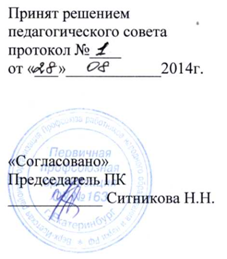 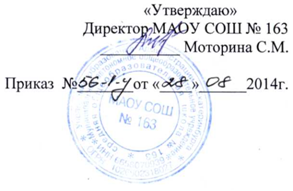 